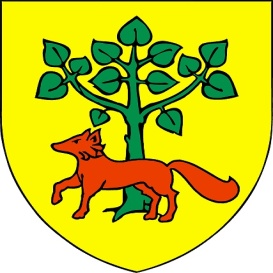 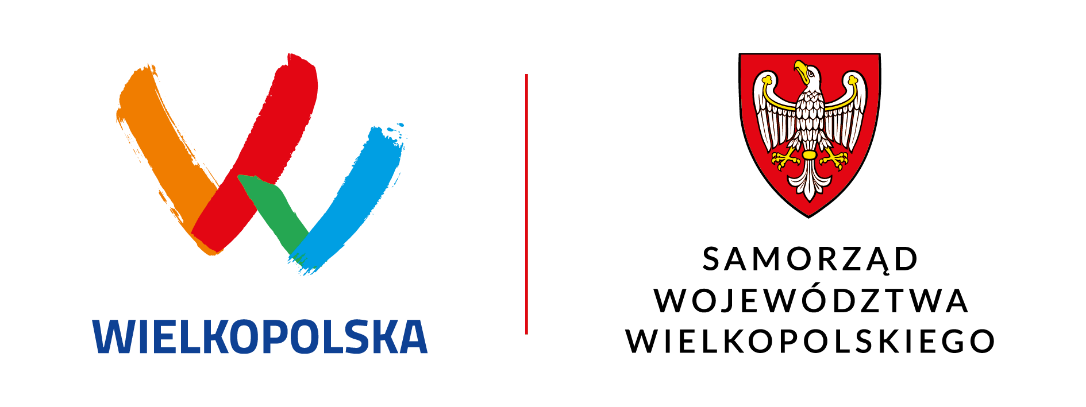 Załącznik Nr 1 do Regulaminu udzielania zamówień publicznych, których wartość nie przekracza kwoty 130.000 zł netto.……………………………………………Pieczęć zamawiającegoZnak Sprawy: ROI.7021.1.2023.TBLisków, dnia 31.07.2023 r. ………………………………………………(nazwa i adres wykonawcy)ZAPYTANIE OFERTOWEdotyczące zamówienia wyłączonego z obowiązku stosowania ustawy z dnia 11 września 2019 r. Prawo zamówień publicznych, o którym mowa w art. 2 ust. 1 pkt 1.Zamawiający  …………………………………Gmina Lisków…………………………………(nazwa zamawiającego)Zaprasza do złożenia oferty na:  Dostawa i montaż systemu do retencjonowania i wykorzystania wód opadowych w Wiejskim Domu Kultury w Małgowie.Opis przedmiotu zamówienia: Przedmiotem zamówienia jest zakup, dostawa  i zamontowanie elementów do retencjonowania i dystrybucji wody opadowej tj.  zbiornika retencyjnego naziemnego o poj. 0,4 m3 – 2 szt., zraszaczy ogrodowych z wężem zasilającym – 2 szt., pompy zatapialnej 2 szt., oraz wyposażenia elektrycznego. Instalację należy włączyć do istniejącego systemu orynnowania obiektu. Pod zbiorniki należy wykonać nawierzchnię z kostki brukowej betonowej o grubości 8 cm ułożonej na podsypce cementowo – piaskowej o pow. 12,8 m2 otoczonej obrzeżami betonowymi  20 x 6 cm. Zbiornik musi mieć możliwość pobierania wody przez pompę zatapialną. Dodatkowo przedmiot zamówienia opisany jest w załącznikach nr  3, 4, 5, 6, 7 do Zapytania ofertowego II. Termin realizacji zamówienia: 15.10.2023 r. III. Warunki udziału w postępowaniu oraz opis sposobu dokonywania oceny spełniania tych warunków:Zamawiający nie wyznacza warunków udziału w postępowaniu.IV. Wykonawca składając ofertę, jest zobowiązany dołączyć do niej następujące dokumenty: Formularz ofertowy- załącznik nr 1 do Zapytania ofertowego.Klauzula RODO - informacja o przetwarzaniu danych osobowych - załącznik nr 2 do Zapytania ofertowego.V. Opis sposobu przygotowania ofertyOfertę należy sporządzić w formie pisemnej  w języku polskim zgodnie z formularzem ofertowym stanowiącym załącznik do niniejszego zapytania ofertowego.Ofertę należy złożyć w zamkniętej kopercie, która będzie zaadresowana na Zamawiającego oraz będzie posiadała następujące oznaczenie:.  Dostawa i montaż systemu do retencjonowania i wykorzystania wód opadowych w Wiejskim Domu Kultury w Małgowie.Wykonawca może złożyć jedną ofertę. VI. Miejsce i termin składania i otwarcia ofert:1. Miejscem składania ofert jest: Budynek Urzędu Gminy w Liskowie, ul. ks. W. Blizińskiego 43, 
62-850  Lisków, sekretariat I piętro,  pokój nr 4.2. Oferty należy złożyć w terminie do dnia: 11.08.2023 do godz.: 11:003. Otwarcie ofert nastąpi w dniu: 11.08.2023 r. o godz.: 11:10VII. Kryterium (kryteria) oceny – Przy wyborze ofert Zamawiający kierował się będzie następującym kryterium:       Cena – 100 %VIII.  Informacje dodatkowe:Do upływu terminu składania ofert Zamawiający zastrzega sobie prawo zmiany treści zapytania ofertowego.Zamawiający zastrzega sobie prawo do unieważnienia postępowania na każdym jego etapie bez podania przyczyny.  3)   Inne informacje dodatkowe:Osoba upoważniona do kontaktu z wykonawcami: Tomasz BrodziakNr tel.  62 76 34 803                                                                           ………………………………………………                                                                         (podpis i pieczęć kierownika zamawiającego)Załączniki:Formularz oferty.Klauzula RODO - informacja o przetwarzaniu danych osobowych.Przedmiar robótSzkic sytuacyjny terenu przeznaczonego do realizacji zadaniaSchemat instalacji do retencjonowania i wykorzystania wód opadowychElementy instalacji do retencjonowania i wykorzystania wód opadowychOpis techniczny pompy zatapialnej